Время с позиций биофизики и биологические часы.  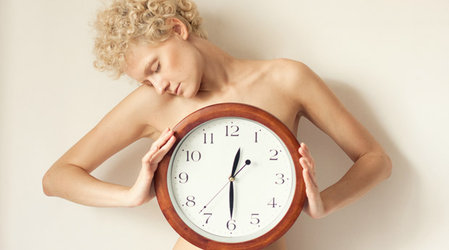 Материал из Википедии — свободной энциклопедии Биологи́ческие ри́тмы — (биоритмы) периодически повторяющиеся изменения характера и интенсивности биологических процессов и явлений. Они свойственны живой материи на всех уровнях ее организации — от молекулярных и субклеточных до биосферы. Являются фундаментальным процессом в живой природе. Одни биологические ритмы относительно самостоятельны (например, частота сокращений сердца, дыхания), другие связаны с приспособлением организмов к геофизическим циклам — суточным (например, колебания интенсивности деления клеток, обмена веществ, двигательной активности животных), приливным (например, открывание и закрывание раковин у морских моллюсков, связанные с уровнем морских приливов), годичным (изменение численности и активности животных, роста и развития растений и др.)Наука, изучающая роль фактора времени в осуществлении биологических явлений и в поведении живых систем, временнýю организацию биологических систем, природу, условия возникновения и значение биоритмов для организмов называется — биоритмология. Биоритмология является одним из направлений, сформировавшегося в 1960-е гг. раздела биологии — хронобиологии. На стыке биоритмологии и клинической медицины находится так называемая хрономедицина, изучающая взаимосвязи биоритмов с течением различных заболеваний, разрабатывающая схемы лечения и профилактики болезней с учетом биоритмов и исследующая другие медицинские аспекты биоритмов и их нарушений.Биоритмы подразделяются на физиологические и экологические. Физиологические ритмы, как правило, имеют периоды от долей секунды до нескольких минут. Это, например, ритмы давления, биения сердца и артериального давления. Экологические ритмы по длительности совпадают с каким-либо естественным ритмом окружающей среды.Биологические ритмы описаны на всех уровнях, начиная от простейших биологических реакций в клетке и кончая сложными поведенческими реакциями. Таким образом, живой организм является совокупностью многочисленных ритмов с разными характеристиками. По последним научным данным в организме человека выявлено около 400[источник не указан 175 дней] суточных ритмов.Адаптация организмов к окружающей среде в процессе эволюционного развития шла в направлении как совершенствования их структурной организации, так и согласования во времени и пространстве деятельности различных функциональных систем. Исключительная стабильность периодичности изменения освещенности, температуры, влажности, геомагнитного поля и других параметров окружающей среды, обусловленных движением Земли и Луны вокруг Солнца, позволила живым системам в процессе эволюции выработать стабильные и устойчивые к внешним воздействиям временные программы, проявлением которых служат биоритмы. Такие ритмы, обозначаемые иногда как экологические, или адаптивные (например: суточные, приливные, лунные и годовые), закреплены в генетической структуре. В искусственных условиях, когда организм лишен информации о внешних природных изменениях (например, при непрерывном освещении или темноте, в помещении с поддерживаемыми на одном уровне влажностью, давлением и т. п.) периоды таких ритмов отклоняются от периодов соответствующих ритмов окружающей среды, проявляя тем самым свой собственный период.Содержание  [убрать] 1 Историческая справка2 Классификация биоритмов3 Инфрадианные ритмы 3.1 Лунные ритмы4 Ультрадианные ритмы5 Циркадианные (околосуточные) ритмы6 Теория «трёх ритмов»О существовании биологических ритмов людям известно с древних времен.Уже в «Ветхом Завете» даны указания о правильном образе жизни, питании, чередовании фаз активности и отдыха. О том же писали ученые древности: Гиппократ, Авиценна и другие.Основателем хронобиологии — науки о биоритмах, принято считать немецкого врача К. В. Гуфеланда (англ.)русск., который в 1797 году обратил внимание коллег на универсальность ритмических процессов в биологии: каждый день жизнь повторяется в определенных ритмах, а суточный цикл, связанный с вращением Земли вокруг своей оси регулирует жизнедеятельность всего живого, включая организм человека.Первые систематические научные исследования в этой области начали проводиться в начале XX века, в том числе российскими учеными И. П. Павловым, В. И. Вернадским, А. Л. Чижевским и другими.К концу XX века факт ритмичности биологических процессов живых организмов по праву стал считаться одним из фундаментальных свойств живой материи и сущностью организации жизни. Но до последнего времени природа и все физиологические свойства биологических ритмов не выяснены, хотя понятно, что они имеют в процессах жизнедеятельности живых организмов очень большое значение.Поэтому исследования биоритмов пока представляют собой процесс накопления информации, выявления свойств и закономерностей методами статистики.В результате в науке о биоритмах возникло два научных направления: хронобиология и хрономедицина.Советские ученые Ф. И. Комаров и С. И. Рапопорт в своей книге «Хронобиология и хрономедицина» дают следующее определение биоритмов: «Ритм представляет собой характеристику периодической временной структуры. Ритмичность характеризует как определенный порядок временной последовательности, так и длительность отрезков времени, поскольку содержит чередование фаз различной продолжительности».Одной из основных работ в этой области можно считать разработанную хронобиологом Ф. Хальбергом (нем.)русск. в 1964 году классификацию биологических ритмов.По поводу природы биоритмов было высказано множество гипотез, производились многочисленные попытки определить ещё целый ряд новых закономерностей.Вот некоторые из них.Шведский исследователь Э. Форсгрен (E. Forsgren) в опытах на кроликах обнаружил суточный ритм гликогена и желчеобразования (1930).Советские ученые Н. Е. Введенский, А. А. Ухтомский, И. П. Павлов и В. В. Парин осуществили попытку теоретически обосновать механизмы возникновения ритмических процессов в нервной системе и показали, что колебания характеристик состояния нервной системы определяются прежде всего ритмами возбуждения и торможения.В 1959 году Юрген Ашофф (англ.)русск., впоследствии директор Планковского Института физиологии поведения (нем.)русск. в Андексе (Германия), обнаружил закономерность, которая была названа «правилом Ашоффа» (под этим названием оно вошло в хронобиологию и историю науки): «У ночных животных активный период (бодрствование) более продолжителен при постоянном освещении, в то время как у дневных животных бодрствование более продолжительно при постоянной темноте».Им было установлено, что при длительной изоляции человека и дневных животных в темноте, цикл «бодрствование-сон» удлиняется за счет увеличения продолжительности фазы бодрствования. Ю. Ашофф предположил, что именно свет стабилизирует циркадные ритмы организма.[править]Классификация биоритмовКлассификация ритмов базируется на строгих определениях, которые зависят от выбранных критериев.Классификация биоритмов по Ю. Ашоффу (1984 г.) подразделяется:по их собственным характеристикам, таких как период;по их биологической системе, например популяция;по роду процесса, порождающего ритм;по функции, которую выполняет ритм.Диапазон периодов биоритмов широкий: от миллисекунд до нескольких лет. Их можно наблюдать, в отдельных клетках, в целых организмах или популяциях. Для большинства ритмов, которые можно наблюдать в ЦНС или системах кровообращения и дыхания, характерна большая индивидуальная изменчивость. Другие эндогенные ритмы, например овариальный цикл, проявляют малую индивидуальную, но значительную межвидовую изменчивость. У других ритмов, о которых упоминалось выше, периоды остаются неизменными в естественных условиях, то есть они синхронизированы с такими циклами внешней среды, как приливы, день и ночь, фазы Луны и время года. С ними связаны приливные, суточные, лунные и сезонные ритмы биологических систем. Каждый из указанных ритмов может поддерживаться в изоляции от соответствующего внешнего цикла. В этих условиях ритм протекает «свободно», со своим собственным, естественным периодом.Наиболее распространена классификация биоритмов по Ф. Халбергу (1964), по частотам колебаний, то есть по величине, обратной длине периодов ритмов:Зона ритмов	Область ритмов	Длина периодовВысокочастотная	Ультрадианная	менее 0,5 ч		0,5 — 20 чСреднечастотная	Циркадная	20 — 28 ч	Инфрадианная	28 ч — 3 сутНизкочастотная	Циркасептанная	7 + 3 сут	Циркадисептанная	14 + 3 сут	Циркавигинтанная	20 + 3 сут	Циркатригинтанная	30 + 7 сут	Цирканнуальная	1 год + 2 мес[править]Инфрадианные ритмыРитмы длительностью больше суток. Примеры: впадение в зимнюю спячку (животные), менструальные циклы у женщин (человек).Существует тесная зависимость между фазой солнечного цикла и антропометрическими данными молодежи. Акселерация весьма подвержена солнечному циклу: тенденция к повышению модулируется волнами, синхронными с периодом «переполюсовки» магнитного поля Солнца (а это удвоенный 11-летний цикл, то есть 22 года). В деятельности Солнца выявлены и более длительные периоды, охватывающие несколько столетий. Важное практическое значение имеет также исследование других многодневных (околомесячных, годовых и пр.) ритмов, датчиком времени для которых являются такие периодические изменения в природе, как смена сезонов, лунные циклы и др.[править]Лунные ритмыВлияние (отражение) лунных ритмов на отлив и прилив морей и океанов. Соответствуют по циклу фазам Луны (29.53 суток) или лунным суткам (24.8 часов). Лунные ритмы хорошо заметны у морских растений и животных, наблюдаются при культивировании микроорганизмов.Психологи отмечают изменения в поведении некоторых людей, связанные с фазами луны, в частности, известно, что в новолуние растёт число самоубийств, сердечных приступов и пр. Возможно, менструальный цикл связан с лунным циклом.[править]Ультрадианные ритмыРитмы длительностью меньше суток. Примеры: концентрация внимания, изменение болевой чувствительности, процессы выделения и секреции, цикличность фаз, чередующихся на протяжении 6…8-часового нормального сна у человека. В опытах на животных было установлено, что чувствительность к химическим и лучевым поражениям колеблется в течение суток очень заметно.[править]Циркадианные (околосуточные) ритмыЦентральное место среди ритмических процессов занимает циркадианный ритм, имеющий наибольшее значение для организма. Понятие циркадианного (околосуточного) ритма ввел в 1959 году Халберг. Он является видоизменением суточного ритма с периодом 24 часа, протекает в константных условиях и принадлежит к свободно текущим ритмам. Это ритмы с не навязанным внешними условиями периодом. Они врожденные, эндогенные, то есть обусловлены свойствами самого организма. Период циркадианных ритмов длится у растений 23-28 часов, у животных 23-25 часов.Поскольку организмы обычно находятся в среде с циклическими изменениями ее условий, то ритмы организмов затягиваются этими изменениями и становятся суточными. Циркадианные ритмы обнаружены у всех представителей животного царства и на всех уровнях организации. В опытах на животных установлено наличие ЦР двигательной активности, температуры тела и кожи, частоты пульса и дыхания, кровяного давления и диуреза. Суточным колебаниям оказались подвержены содержания различных веществ в тканях и органах, например, глюкозы, натрия и калия в крови, плазмы и сыворотки в крови, гормонов роста и др. По существу, в околосуточном ритме колеблются все показатели эндокринные и гематологические, показатели нервной, мышечной, сердечно-сосудистой, дыхательной и пищеварительной систем. В этом ритме содержание и активность десятков веществ в различных тканях и органах тела, в крови, моче, поте, слюне, интенсивность обменных процессов, энергетическое и пластическое обеспечение клеток, тканей и органов. Этому же циркадианному ритму подчинены чувствительность организма к разнообразным факторам внешней среды и переносимость функциональных нагрузок. У человека выявлено около 500 функций и процессов, имеющих циркадианную ритмику.Установлена зависимость суточной периодики, присущей растениям, от фазы их развития. В коре молодых побегов яблони был выявлен суточный ритм содержания биологически активного вещества флоридзина, характеристики которого менялись соответственно фазам цветения, интенсивного роста побегов и т. д. Одно из наиболее интересных проявлений биологического измерения времени — суточная периодичность открывания и закрывания цветков у растений.[править]Теория «трёх ритмов»Популярная в конце XX века псевдонаучная[1][2][3] теория «трёх ритмов» была предложена рядом авторов в конце XIX века в виде гипотезы и позже была экспериментально опровергнута[4][5][6]. Гипотеза предполагала наличие многодневных ритмов, не зависящих как от внешних факторов, так и от возрастных изменений самого организма. Пусковым механизмом этих ритмов является только момент рождения человека, при котором возникают ритмы с периодом в 23, 28 и 33 суток, определяющие уровень его физической, эмоциональной и интеллектуальной активности. Графическим изображением каждого из этих ритмов является синусоида. Однодневные периоды, в которые происходит переключение фаз («нулевые» точки на графике) и которые, якобы, отличаются снижением соответствующего уровня активности, получили название критических дней. Если одну и ту же «нулевую» точку пересекают одновременно две или три синусоиды, то такие «двойные» или «тройные» критические дни предполагались особенно опасными. Данная гипотеза не подтверждена научными исследованиями и основывается на бессистемных эмпирических наблюдениях.Предположению о существовании «трех биоритмов» около ста лет. Её авторами стали три исследователя: психолог Герман Свобода, отоларинголог Вильгельм Флисс, изучавшие эмоциональный и физический биоритмы, и преподаватель Фридрих Тельчер, исследовавший интеллектуальный ритм.Свобода работал в Вене. Анализируя поведение своих пациентов, он обратил внимание, что их мысли, идеи, импульсы к действию повторяются с определённой периодичностью. Герман Свобода пошёл дальше и начал анализировать начало и развитие болезней, особенно цикличность сердечных и астматических приступов. Результатом этих исследований стало предположение существования ритмичности физических (22 дня) и психических (27 дней) процессов.Доктора Вильгельма Флисса, который жил в Берлине, заинтересовала сопротивляемость организма человека болезням. Почему дети с одинаковыми диагнозами в одно время имеют иммунитет, а в другое — умирают? Собрав данные о начале болезни, температуре и смерти, он связал их с датой рождения. Расчёты показали, что изменения иммунитета можно попытаться прогнозировать с помощью 22-дневного физического и 27-дневного эмоционального биоритмов.Новомодные биоритмы подтолкнули инсбрукского преподавателя Фридриха Тельчера к своим исследованиям. Тельчер заметил, что желание и способность студентов воспринимать, систематизировать и использовать информацию, генерировать идеи время от времени изменяются, то есть имеют ритмический характер. Сопоставив даты рождений студентов, экзаменов, их результаты, он предложил интеллектуальный ритм с периодом 32 дня. Тельчер продолжал свои исследования, изучая жизнь творческих людей. В результате он предположил существование «пульса» интуиции — 37 дней.Впоследствии исследования биоритмов продолжились в Европе, США, Японии. Особенно интенсивным этот процесс стал с появлением компьютеров. В 1970—1980 годах биоритмы завоевали весь мир. В том числе, производились аппаратные средства для подсчёта «биоритмов» (например, Casio Biolator). Сейчас мода на биоритмы прошла.Академические исследователи отвергли «теорию трёх биоритмов». Теоретическая критика излагается, например, в научно-популярной книге[6] признанного специалиста в хронобиологии Артура Уинфри. К сожалению, авторы научных (не научно-популярных) трудов не сочли нужным специально уделить время критике, однако ряд публикаций (на русском языке это, например, сборник[7] под редакцией Юргена Ашоффа, книга[8] Л. Гласса и М. Мэки и другие источники) позволяют сделать вывод, что «теория трёх биоритмов» лишена научных оснований. Гораздо убедительнее, однако, экспериментальная критика «теории». Многочисленные экспериментальные проверки[4][5] 1970—80-х годов полностью опровергли «теорию» как несостоятельную. В настоящее время «теория трёх ритмов» научным сообществом не признаётся и зачастую рассматривается как псевдонаука[1][2][3].Благодаря широкому распространению «теории трёх ритмов», слова «биоритм» и «хронобиология» нередко ассоциируются с псевдонаукой. На самом деле хронобиология представляет собой научную доказательную дисциплину, лежащую в традиционном академическом русле исследований, а путаница возникает в связи с неверным использованием названия научной дисциплины по отношению к псевдонаучной теории.4 часа. Начинается подготовка к пробуждению. Происходит выброс стрессового гормона кортизона: за ночь наш организм “опустошил свои батареи”, и необходима инъекция активности, чтобы мы стали работоспособными, когда проснемся. Этот ранний утренний час чреват и обострением болезней: в 4 утра особенно велика опасность сердечного приступа, инфаркта миокарда, приступа бронхиальной астмы.5 часов. Концентрация кортизона в крови в 6 раз выше, чем днем.6 часов. Активизируется обмен веществ, повышается уровень сахара и аминокислот. Подготавливается необходимая для нового дня энергия. 6 часов – лучшее время для подъема.7 часов. Пора завтракать. Согласно старому правилу, завтрак должен быть плотным: до обеда полученные углеводы преобразуются в энергию, а вечером - в жиры.8 часов. Суточный пик ощущения боли. У ревматиков ломит кости, страдающие зубной болью терпят адские муки. А вот на прием к стоматологу лучше записываться не утром, а в 2 часа дня.9 часов. Организм устойчив к рентгеновскому облучению. Можно начинать работу; еще час потребуется для “раскачки”.10 часов. Температура тела достигает максимума. Хорошо функционирует кратковременная память. Подходящее время для работы, требующей внимания и сообразительности.11 часов. Высокая работоспособность. В это время люди редко ошибаются в счете. В школьном расписании на 11 часов следует ставить уроки математики.12 часов. Время обеденного перерыва. Желудок начинает активно переваривать пищу, а вот кровоснабжение мозга снижено; полезно отдохнуть.13 часов. Сиеста продолжается. Работоспособность снижена (на 20% ниже среднесуточного уровня).14 часов. Усталость в этот час особенно ощутима, но достаточно 10-минутного отдыха, чтобы ее преодолеть. Стимуляторы (крепкий чай, кофе) не рекомендуются: лучше чуть-чуть подремать. Два часа дня - лучшее время для лечения зубов: они сейчас наименее чувствительны к боли.15 часов. “Тихий час” пришел к концу. Наступает новый пик работоспособности.16 часов. Активизируется кровообращение. Лучшее время для занятий спортом.17 часов. Прилив жизненных сил.18 часов. Время ужина. Перед ужином можно выпить рюмочку: печень в это время суток терпимо относится к алкоголю.19 часов. Рабочий день окончен. Пульс становится реже, кровяное давление снижается, центральная нервная система особенно чувствительна к воздействию лекарств.20 часов. Если вам прописаны антибиотики - сейчас они наиболее эффективны.21 час. Неподходящее время для еды: пища, съеденная в 9 вечера, останется непереваренной до утра.22 часа. Пора ложиться спать. Работоспособность резко падает. Для курильщиков 10 вечера – время последней сигареты: поздно вечером и ночью организм плохо разлагает яды, в том числе никотин.23 часа. Активность обмена веществ минимальна. Снижается до минимума частота пульса и температура тела.24 часа. В полночь лучше заживают раны, потому что клетки делятся быстрее, чем днем.1 час. Человек погружается в глубокий сон.2 часа. Возрастает чувствительность к холоду. На дорогах часты аварии; причина - замедление реакции водителей.3 часа. Снижается до минимума уровень мелатонина, “отвечающего” за наше настроение. Тех, кто не спит, одолевают черные мысли. Люди, страдающие депрессией, в этот час просыпаются в мрачном расположении духа. Возрастает опасность самоубийств.4 часа. Все начинается сначала.Итак, согласно показаниям “биологических часов”, дневное время – с 6 утра до 6 вечера - четко делится на 4 трехчасовых периода: с 6 до 9 – подъем, подготовка к работе; с 9 до 12 – работа; с 12 до 15 – отдых; с 15 до 18 – работа. Четыре часа – с 18 до 22 – отводится на вечерний отдых и подготовку ко сну. Далее следует 8-часовой сон – с 10 вечера до 6 утра. Итак, работа занимает всего 6 часов, что составляет четверть суток Несколько неожиданно, правда?Да, если бы мы учитывали суточные биологические ритмы при построении режима дня, то, может быть, и здоровье наше было бы крепче. Если бы...